ОТДЕЛ КУЛЬТУРЫАДМИНИСТРАЦИИ МУНИЦИПАЛЬНОГО ОБРАЗОВАНИЯУСТЬ-ЛАБИНСКИЙ РАЙОНП Р И К А Зот 21.12.2021                                                        		            № 135 - Пгород Усть-ЛабинскОб утверждении Положения об организации и проведении конкурса на замещение вакантной должности директора муниципального учреждения культуры Усть-Лабинского районаВ соответствии с Законами Российской Федерации от 9 октября 1992 года № 3612-1 «Основы законодательства Российской Федерации о культуре», от 29 декабря 2012 года № 273-ФЗ «Об образовании в Российской Федерации» и статьей 275 Трудового кодекса Российской Федерации, п р и к а з ы в а ю:1. Утвердить Положение об организации и проведении конкурса на замещение вакантной должности директора муниципального учреждения культуры Усть-Лабинского района, согласно приложению к настоящему приказу. 2.  Контроль за исполнением настоящего оставляю за собой.3. Приказ вступает в силу с момента его подписания.Начальник отдела культурыадминистрации муниципальногообразования Усть-Лабинский район					И.С. Яськина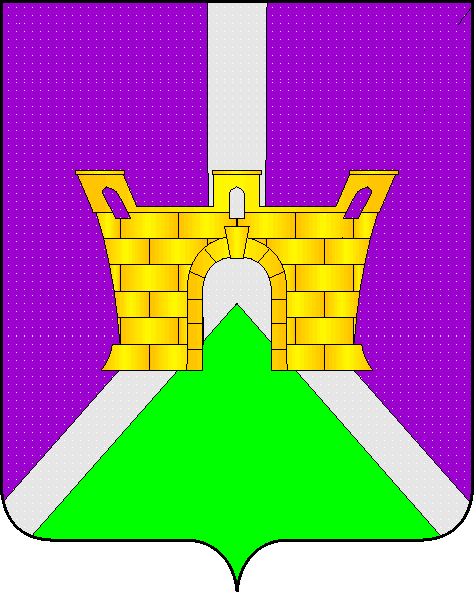 